ORIENTAÇÕES APRESENTAÇÕES DE PÔSTERES SCT 2023PASSO 1 – ELABORAÇÃO DO PÔSTERAs autorias elaboram o pôster.No site da XIV SCT, em “orientações apresentações”, há o modelo que deve ser empregado nesta elaboração.É obrigatório utilizar o modelo disponível, respeitando o seu formato (tamanho).Os pôsteres devem ter dimensões de 90 x 120 cm. O título deve ser o mesmo utilizado no resumo aprovado e em letras maiúsculas. Abaixo do título, com letras menores, devem aparecer os nomes das autorias e filiação (vínculo institucional) conforme consta no resumo aceito para a SCT.Atentar ao tamanho das letras, pois o texto deve poder ser facilmente visualizado/lido.O pôster deve contemplar as informações expostas no resumo, contendo introdução, objetivos, metodologia, resultados/discussão, conclusões ou resultados esperados (trabalhos de extensão) e referências (quando houver). Informações adicionais, figuras, diagramas, esquemas e gráficos ficam a critério das autorias, respeitando as dimensões do pôster.PASSO 2 – DIVULGAÇÃO DA PROGRAMAÇÃO CIENTÍFICAA Programação Científica (cronograma das sessões de comunicação/pôster) será divulgada até o dia 11/10/2023 no site da XIV SCT.PASSO 3 – REALIZAÇÃO DA APRESENTAÇÃOO trabalho/resumo deverá, obrigatoriamente, ser apresentado pelo(a) primeiro(a) autor(a) (aquele(a) que realizou a submissão do trabalho/resumo ao evento). Não serão aceitas apresentações em grupo.O(a) apresentador(a) deverá, obrigatoriamente, estar inscrito(a) na XIV SCT e identificado(a) com o crachá do evento.A realização da apresentação do pôster acontecerá, exclusivamente, de forma presencial. Orientações acerca do local da apresentação serão comunicadas ao apresentador(a) pelo e-mail cadastrado na plataforma do evento (Even3) e/ou informada pelo site da XIV SCT.O(a) apresentador(a) deverá comparecer 30 minutos antes do início da sessão de apresentação, e deverá permanecer no local até o término da sessão.A fixação do pôster no local e no horário correto, bem como a sua retirada após o horário final das apresentações, são de inteira responsabilidade das autorias do trabalho.Materiais não retirados não serão armazenados nem devolvidos. O código de referência do trabalho, data, horário e local da exposição serão publicados na página do evento.A elaboração e impressão do pôster, bem como o comparecimento ao evento munido do seu pôster, é obrigação do(a) autor(a) apresentador(a).No dia da apresentação, as autorias deverão estar próximas aos seus pôsteres, usando o crachá de identificação do evento, pois a comissão avaliadora visitará cada trabalho fazendo a arguição aos acadêmicos e acadêmicas no horário determinado.A visitação aos pôsteres estará aberta ao público durante o período previsto na programação.ObservaçõesNão será permitida qualquer alteração de dia, horário, forma ou local da apresentação. Em eventual indisponibilidade do(a) primeiro(a) autor(a) apresentar o trabalho/resumo, um(a) segundo(a) autor(a) poderá ser recomendado(a) para a apresentação e precisará se identificar na sessão e deve estar, obrigatoriamente, inscrito(a) no evento.Será realizada avaliação da apresentação do trabalho/resumo. Os critérios de avaliação estão disponíveis no site do evento.É vetada a avaliação do próprio trabalho ou de coautoria, independente da modalidade de escrita, oral ou pôster. Os trabalhos cuja avaliação for realizada pelos(as) próprios(as) autores(as) ou coautores(as) serão desclassificados, a qualquer tempo, da participação ou do recebimento da certificação honrosa.O certificado de apresentação será emitido apenas para o(a) autor(a) que apresentar o trabalho/resumo, a partir de 30/11/2023.Os trabalhos/resumos que não forem apresentados estarão automaticamente desclassificados dos Anais da XIV SCT, do processo de certificação honrosa e de composição de e-book.Comissão OrganizadoraXIV Semana de Ciência e Tecnologia da UNESC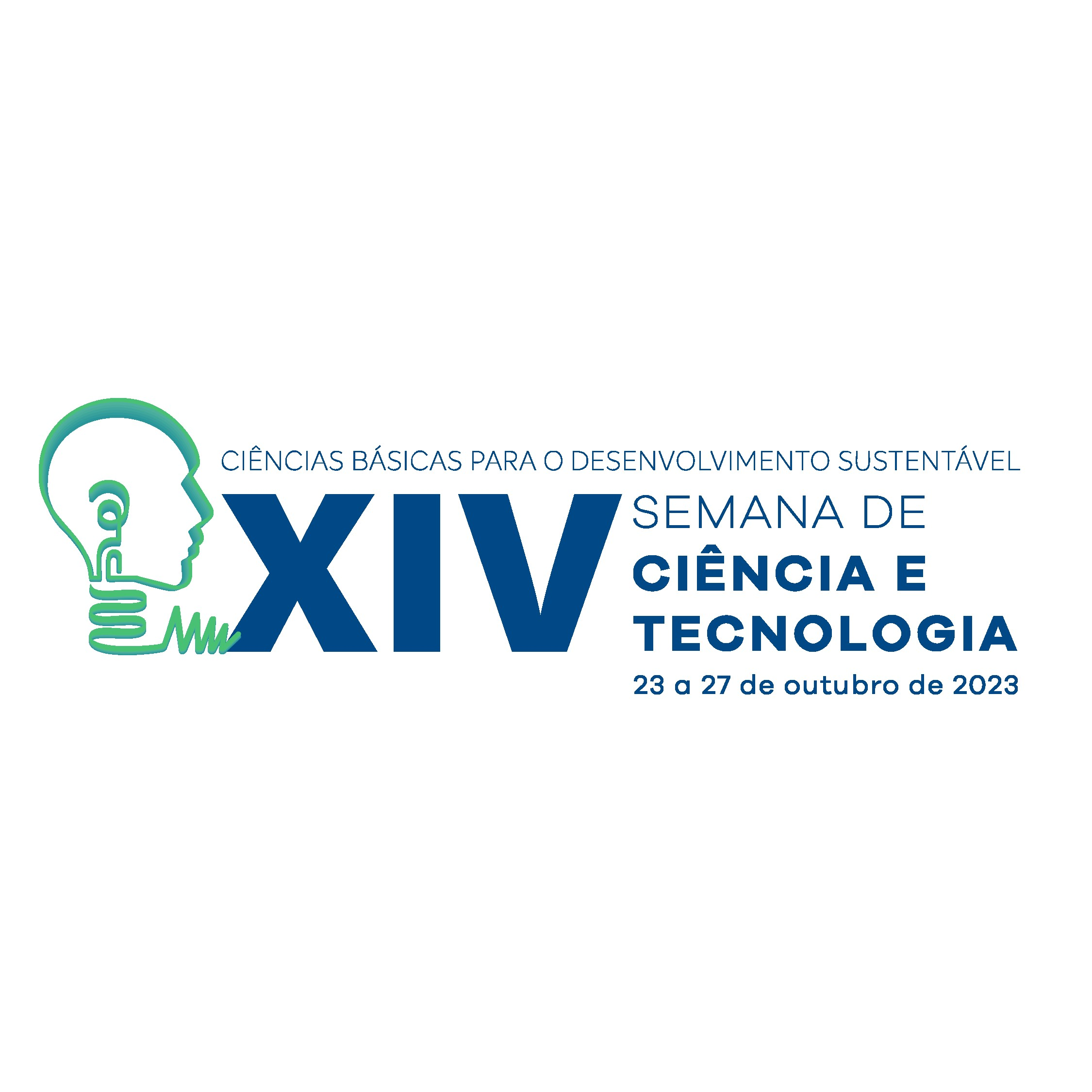 